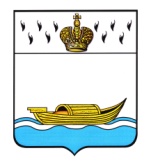 АДМИНИСТРАЦИЯВышневолоцкого городского округаРаспоряжениеот 25.04.2022                                                                                             № 571-1-рг. Вышний ВолочекОб утверждении Учетной политики для целей бюджетного учета в отделе бухгалтерского учета и отчетности администрации Вышневолоцкого городского округаВ соответствии с Федеральным законом от 06.12.2011 №402-ФЗ "О бухгалтерском учете", приказом Министерства финансов России от 01.12.2010 №157н "Об утверждении Единого плана счетов бухгалтерского учета для органов государственной власти (государственных органов), органов местного самоуправления, органов управления государственными внебюджетными фондами, государственных академий наук, государственных (муниципальных) учреждений и Инструкции по его применению", приказом Министерства финансов России от 06.12.2010 №162н "Об утверждении Плана счетов бюджетного учета и Инструкции по его применению", федеральными стандартами бухгалтерского учета государственных финансов и других действующих нормативных актов Российской Федерации, регулирующих порядок ведения бюджетного учета в целях обеспечения непрерывности бухгалтерского и налогового учета, достоверности и сопоставимости бухгалтерской и налоговой отчетности:1. Утвердить:1.1. Учетную политику для целей бухгалтерского учета согласно приложению 1;1.2. Рабочий план счетов бухгалтерского учета отдела бухгалтерского учета и отчетности Администрации Вышневолоцкого городского округа согласно приложению 2.2. Ведение бухгалтерского учета возложить на руководителя отдела бухгалтерского учета и отчетности Администрации Вышневолоцкого городского округа.3. Довести до руководителей всех обслуживаемых учреждений соответствующие документы, необходимые для обеспечения реализации учетной политики в учреждении и организации бухгалтерского учета, документооборота, санкционирования расходов учреждения.4. Контроль исполнения настоящего распоряжения оставляю за собой.5. Настоящее распоряжение вступает в силу со дня его принятия и распространяется на правоотношения, возникшие с 1 января 2022 года.Глава Вышневолоцкого городского округа                                                 Н.П. РощинаПриложение 1 к распоряжению Администрации Вышневолоцкого городского округаот 25.04.2022 № 571-1-рУчетная политика отдела бухгалтерского учета и отчетности администрации Вышневолоцкого городского округаОбщие положения1.1. Настоящая учетная политика по отделу бухгалтерского учета и отчетности Администрации Вышневолоцкого городского округа (далее – отдел бухгалтерского учета) разработана в соответствии с требованиями следующих нормативных правовых актов:Бюджетный кодекс РФ (далее - БК РФ);Федеральный закон от 06.12.2011 № 402-ФЗ "О бухгалтерском учете" (далее - Закон № 402-ФЗ);Федеральный закон от 12.01.1996 № 7-ФЗ "О некоммерческих организациях" (далее - Закон № 7-ФЗ);Федеральный стандарт бухгалтерского учета для организаций государственного сектора "Концептуальные основы бухгалтерского учета и отчетности организаций государственного сектора", утвержденный Приказом Минфина России от 31.12.2016 № 256н (далее - СГС "Концептуальные основы");Федеральный	стандарт	 бухгалтерского	учета	для 	организаций государственного сектора "Основные средства", утвержденный Приказом Минфина России от 31.12.2016 № 257н (далее - СГС "Основные средства");Федеральный	стандарт 	бухгалтерского	учета	для	 организаций государственного сектора "Аренда", утвержденный Приказом Минфина России от 31.12.2016 № 258н (далее - СГС "Аренда");Федеральный	стандарт 	бухгалтерского	учета	для 	организаций государственного сектора "Обесценение активов", утвержденный Приказом Минфина России от 31.12.2016 № 259н (далее - СГС "Обесценение активов");Федеральный	стандарт 	бухгалтерского	учета	для	 организаций государственного сектора "Представление бухгалтерской (финансовой) отчетности", утвержденный Приказом Минфина России от 31.12.2016 № 260н (далее - СГС "Представление отчетности");Федеральный	стандарт	 бухгалтерского	учета	для	 организаций государственного сектора "Отчет о движении денежных средств", утвержденный Приказом Минфина России от 30.12.2017 № 278н (далее - СГС "Отчет о движении денежных средств");Федеральный	 стандарт	 бухгалтерского	учета	для 	организаций государственного сектора "Учетная политика, оценочные значения и ошибки", утвержденный Приказом Минфина России от 30.12.2017 № 274н (далее - СГС "Учетная политика");Федеральный 	стандарт 	бухгалтерского	учета	для 	организаций государственного сектора "События после отчетной даты", утвержденный Приказом Минфина России от 30.12.2017 № 275н (далее - СГС "События после отчетной даты");Федеральный	 стандарт	 бухгалтерского 	учета	для 	организаций государственного сектора "Доходы", утвержденный Приказом Минфина России от 27.02.2018 № 32н (далее - СГС "Доходы");Федеральный	 стандарт	 бухгалтерского	учета	для 	организаций государственного сектора "Влияние изменений курсов иностранных валют", утвержденный Приказом Минфина России от 30.05.2018 № 122н (далее - СГС "Влияние изменений курсов иностранных валют");Федеральный стандарт бухгалтерского учета для организаций государственного сектора "Запасы", утвержденный Приказом Минфина России от 07.12.2018 № 256н (далее - СГС "Запасы");Федеральный стандарт бухгалтерского учета для организаций государственного сектора "Концессионные соглашения", утвержденный Приказом Минфина России от 29.06.2018 № 146н (далее - СГС "Концессионные соглашения");Федеральный	 стандарт 	бухгалтерского	учета	для 	организаций государственного сектора "Долгосрочные договоры", утвержденный Приказом Минфина России от 29.06.2018 № 145н (далее - СГС "Долгосрочные договоры");Федеральный	 стандарт 	бухгалтерского	учета	для 	организаций государственного сектора "Резервы. Раскрытие информации об условных обязательствах и условных активах", утвержденный Приказом Минфина России от 30.05.2018 № 124н (далее - СГС "Резервы. Раскрытие информации об условных обязательствах и условных активах");Федеральный	 стандарт	 бухгалтерского	учета	для 	организаций государственного сектора "Непроизведенные активы", утвержденный Приказом Минфина России от 28.02.2018 № 34н (далее - СГС "Непроизведенные активы");Федеральный 	стандарт 	бухгалтерского	учета	для 	организаций государственного сектора "Информация о связанных сторонах", утвержденный Приказом Минфина России от 30.12.2017 № 278н (далее - СГС "Информация о связанных сторонах");Единый план счетов бухгалтерского учета для органов государственной власти (государственных органов), органов местного самоуправления, органов управления государственными внебюджетными фондами, государственных академий наук, государственных (муниципальных) учреждений, утвержденный Приказом Минфина России от 01.12.2010 № 157н (далее - Единый план счетов);Инструкция по применению Единого плана счетов бухгалтерского учета для органов государственной власти (государственных органов), органов местного самоуправления, органов	управления государственными внебюджетными фондами, государственных академий наук, государственных (муниципальных) учреждений, утвержденная Приказом Минфина России от 01.12.2010 № 157н (далее - Инструкция №157н); План счетов бюджетного учета, утвержденный Приказом Минфина России от 06.12.2010 № 162н (далее - План счетов бюджетного учета);Инструкция по применению Плана счетов бюджетного учета, утвержденная Приказом Минфина России от 06.12.2010 № 162н (далее - Инструкция № 162н);Приказ Минфина России от 30.03.2015 № 52н "Об утверждении форм первичных учетных документов и регистров бухгалтерского учета, применяемых органами государственной власти (государственными органами), органами местного самоуправления, органами управления государственными внебюджетными фондами, государственными (муниципальными) учреждениями, и Методических указаний по их применению" (далее - Приказ Минфина России № 52н);Методические указания по применению форм первичных учетных документов и формированию регистров бухгалтерского учета органами государственной власти (государственными органами), органами местного самоуправления, органами управления государственными внебюджетными фондами, государственными (муниципальными) учреждениями (Приложение № 5 к Приказу Минфина России от 30.03.2015 № 52н) (далее - Методические указания № 52н);Указание Банка России от 11.03.2014 № 3210-У "О порядке ведения кассовых операций юридическими лицами и упрощенном порядке ведения кассовых операций индивидуальными предпринимателями и субъектами малого предпринимательства" (далее - Указание № 3210-У);Указание Банка России от 07.10.2013 № 3073-У "Об осуществлении наличных расчетов" (далее – Указание №3073-У);Методические указания по инвентаризации имущества и финансовых обязательств, утвержденные Приказом Минфина России от 13.06.1995 № 49 (далее - Методические указания № 49);Методические рекомендации "Нормы расхода топлива и смазочных материалов на автомобильном транспорте", введенные в действие Распоряжением Минтранса России от 14.03.2008 №АМ-23-р (далее - Методические рекомендации № АМ-23-р);   Правила учета и хранения драгоценных металлов, драгоценных камней и продукции из них, а также ведения соответствующей отчетности, утвержденные Постановлением Правительства РФ от 28.09.2000 №731 (далее Правила учета и хранения драгоценных металлов, драгоценных камней и продукции из них, а также ведения соответствующей отчетности);Инструкция о порядке составления и представления годовой, квартальной и месячной отчетности об исполнении бюджетов бюджетной системы Российской Федерации, утвержденная Приказом Минфина России от 28.12.2010 №191н (далее - Инструкция № 191н);Приказ Минфина России от 09.12.2016 № 231н "Об утверждении Инструкции о порядке учета и хранения драгоценных металлов, драгоценных камней, продукции из них и ведения отчетности при их производстве, использовании и обращении" (далее - Приказ Минфина России № 231н);Порядок формирования и применения кодов бюджетной классификации Российской Федерации, утвержденный Приказом Минфина России от 08.06.2018 № 132н (далее - Порядок № 132н);Порядок применения классификации операций сектора государственного управления, утвержденный Приказом Минфина России от 29.11.2017 № 209н (далее - Порядок применения КОСГУ, Порядок № 209н).1.2. Учетная политика для целей бухгалтерского учета.1.2.1. Настоящая учетная политика отдела бухгалтерского учета принята с целью обеспечения непрерывности бухгалтерского и налогового учета, достоверности и сопоставимости бухгалтерской и налоговой отчетности и считается применяемой с 1 января 2022 года последовательно от одного отчетного периода к другому.Изменения учетной политики производятся в случаях изменения законодательства Российской Федерации или нормативных актов органов, осуществляющих регулирование бюджетного учета, разработки новых способов ведения бюджетного учета или существенного изменения условий деятельности. В целях обеспечения сопоставимости данных бюджетного учета изменения в учетную политику вносить с начала финансового года.При ведении бухгалтерского учета необходимо учитывать следующее:а)	бухгалтерский учет государственного (муниципального) имущества, обязательств, операций, их изменяющих (фактов хозяйственной деятельности), финансовых результатов осуществляется методом двойной записи на взаимосвязанных счетах бухгалтерского учета, включенных в рабочий план счетов субъекта учета;б)	бухгалтерский учет ведется методом начисления, согласно которому результаты операций признаются по факту их совершения, независимо от того, когда получены или выплачены денежные средства (или их эквиваленты) при расчетах, связанных с осуществлением указанных операций;в)	бухгалтерский учет ведется непрерывно исходя из предположения, что субъект учета будет осуществлять свою деятельность в обозримом будущем;г)	информация в денежном выражении о состоянии активов и обязательств, об операциях, их изменяющих, и финансовых результатах указанных операций (доходах, расходах), отражаемая на соответствующих счетах рабочего плана счетов, должна быть полной, с учетом существенности;д)	информация об имуществе, обязательствах и операциях, их изменяющих, а также о результатах исполнения бюджета и (или) хозяйственной деятельности формируется на соответствующих счетах бухгалтерского учета с обеспечением аналитического учета (аналитики), в объеме показателей, предусмотренных для представления внешним пользователям (опубликования в средствах массовой информации) согласно законодательству Российской Федерации;е)	данные бухгалтерского учета и сформированная на их основе отчетность должны быть сопоставимы вне зависимости от его типа, в том числе за различные финансовые (отчетные) периоды его деятельности;ж)	рабочий план счетов, а также требования к структуре аналитического учета, утвержденные в рамках формирования учетной политики, применяются непрерывно и изменяются при условии обеспечения сопоставимости показателей бухгалтерского учета и отчетности за отчетный, текущий и очередной финансовый годы (очередной финансовый год и плановый период);з)	в бухгалтерском учете подлежит отражению информация, не содержащая существенных ошибок и искажений, позволяющая ее пользователям положиться на нее как на достоверную информацию.Бухгалтерский учет в отделе бухгалтерского учета осуществляет руководитель отдела бухгалтерского учета и отчетности.Право первой подписи финансовых документов в отделе бухгалтерского учета при совершении операций по лицевому счету имеют Глава Вышневолоцкого городского округа и лицо, исполняющее его обязанности. Право второй подписи имеют руководитель отдела бухгалтерского учета и отчетности. Право подписи оформляется карточкой образцов подписей.При передаче электронных документов в отдел бухгалтерского учета федерального казначейства по Тверской области использовать электронно-цифровую подпись. Установить следующий порядок визирования и подписи документов определяющих финансово-хозяйственную деятельность отдела бухгалтерского учета:а)	авансовые отчеты, служебные записки от отделов (обслуживаемых учреждений) по осуществлению расходов для обеспечения деятельности отдела бухгалтерского учета подписывает руководитель или лицо, исполняющее его обязанности;б)	договоры (контракты), связанные с поставкой материальных ценностей, выполнением работ и услуг для нужд  учреждений, договоры по коммунальным услугам подписывает руководитель обслуживаемого  учреждения или лицо, исполняющее его обязанности;в)	доверенности на получение товарно-материальных ценностей и иные документы, образующиеся в процессе деятельности финансово-хозяйственной деятельности учреждений, подписывает руководитель учреждения или лицо, исполняющее его обязанности, заместитель руководителя учреждения;г)	документы, образующиеся в процессе финансово-хозяйственной деятельности учреждений, подписывает руководитель учреждения или лицо, исполняющее его обязанности;д)	табель учета использования рабочего времени и расчета заработной платы подписывает руководитель учреждения или лицо, исполняющее его обязанности, после визирования лицом, ответственным за ведение табеля в учреждении;е)	гербовая печать учреждений на финансово-хозяйственных документах проставляется только на подпись лиц, имеющих право первой и второй подписи финансовых документов.В случае возникновения разногласий в отношении ведения бухгалтерского учета между руководителем учреждения и руководителем отдела бухгалтерского учета и отчетности:а)	данные, содержащиеся в первичном учетном документе, принимаются (не принимаются) руководителем отдела бухгалтерского учета и отчетности к регистрации и накоплению в регистрах бухгалтерского учета по письменному распоряжению руководителя учреждения, который единолично несет ответственность за созданную в результате этого информацию;б)	объект бухгалтерского учета отражается (не отражается) руководителем отдела бухгалтерского учета и отчетности в бухгалтерской (финансовой) отчетности на основании письменного распоряжения руководителя учреждения, который единолично несет ответственность за достоверность представления финансового положения экономического субъекта на отчетную дату, финансового результата его деятельности и движения денежных средств за отчетный период.Бухгалтерский учет ведется в электронном виде с использованием программ автоматизации бухгалтерского учета "1C: Предприятие", "1C: Зарплата и кадры бюджетного учреждения", программного продукта «Бюджет-Смарт»,  «Собственность-Смарт», системы удаленного финансового документооборота с Управлением федерального казначейства по Тверской области (СУФД- онлайн), электронной системы по вводу отчетности субъекта Российской Федерации об исполнении бюджета "СВОД-СМАРТ".Программное обеспечение и сопровождение программ "1C: Предприятие" и "1C: Зарплата и кадры бюджетного учреждения" на оказание услуг по абонентскому обслуживанию программных продуктов 1C в отделе бухгалтерского учета осуществляются на основании договоров, заключенных с соответствующими организациями (физическими лицами, являющимися представителями соответствующих организаций).Автоматизация бухгалтерского учета основывается на едином взаимосвязанном технологическом процессе обработки первичных документов и отражения операций по соответствующим счетам рабочего плана счетов при условии обеспечения полной сохранности первичных учетных документов и регистров бухгалтерского учета.С целью обеспечения хранения информации в условиях комплексной автоматизации бюджетного учета необходимо обеспечить формирование регистров бухгалтерского учета на бумажном носителе, комплексная автоматизация бухгалтерского учета осуществляется с периодичностью один раз в месяц.При выведении регистров бухгалтерского учета на бумажные носители допускается отличие выходной формы документа от утвержденной формы документа при условии, что все реквизиты и показатели выходной формы документа содержат обязательные реквизиты и показатели соответствующих регистров бухгалтерского учета.При обнаружении в выходных формах документов ошибок осуществлять анализ причин их возникновения, в случае необходимости проводить операции по исправлению и получению новых выходных форм документов.В электронных базах данных не допускается исправление фактов хозяйственной жизни без непосредственного оформления документального подтверждения.В целях организации и ведения бухгалтерского учета применяются следующие коды вида финансового обеспечения (деятельности):1 - деятельность, осуществляемая за счет средств бюджета (бюджетная деятельность);- средства во временном распоряжении.Бухгалтерский учет ведется на взаимосвязанных счетах бухгалтерского учета. В рабочем плане счетов номер счета бюджетного учета состоит из двадцати шести разрядов. В целях организации и ведения бухгалтерского учета при формировании рабочего плана счетов применяются следующие коды:в 1 - 3 разрядах - код бюджетополучателя;в 4 - 7 разрядах - код раздела и подраздела;в 8 - 14 разрядах - код целевой статьи расходов;в 15 - 17 разрядах - код видов расходов;в 18 разряде - код финансового обеспечения (деятельности);в 19 - 23 разрядах - синтетический код счета Единого плана счетов;в 24 - 26 разрядах - код Классификации операций сектора государственного управления (КОСГУ).Основанием для отражения в бухгалтерском учете информации об активах и обязательствах, а также операций с ними являются первичные учетные документы.Все первичные документы разделяются на следующие группы:организационно-распорядительные;оправдательные;документы бухгалтерского оформления.Организационно-распорядительные - постановления, распоряжения,  доверенности и т.д. - разрешают проведение операции, но информация, содержащаяся в них, не отражается в учетных регистрах.Оправдательные документы - накладные, требования, приходные и расходные ордера, акты приемки и др. - отражают факт хозяйственной жизни и информация, содержащаяся в них, заносится в учетные регистры.К первичным документам бюджетного учета относятся различные справки, расчеты, разработочные ведомости и др. Информация из таких документов разносится в учетные регистры.При оформлении первичных документов используются чернила или паста шариковой ручки. Не допускается создание первичных документов на термочувствительной бумаге. Документ, переданный по факсу, не является основанием для выполнения обязательства. Не допускается принятие к обработке документов, составленных на иностранных языках, обязательно наличие подстрочного перевода на русский язык.Первичные учетные документы принимаются к учету, если они составлены по унифицированным формам документов, утвержденным, согласно законодательству Российской Федерации, правовыми актами уполномоченных органов исполнительной власти, а документы, формы которых не унифицированы, должны содержать следующие обязательные реквизиты:наименование документа;дата составления документа;наименование экономического субъекта, составившего документ;содержание факта хозяйственной жизни;величина натурального и (или) денежного измерения факта хозяйственной жизни с указанием единиц измерения;наименование должности лица (лиц), совершившего (совершивших) сделку, операцию и ответственного (ответственных) за правильность ее оформления, либо наименование должности лица (лиц), ответственного (ответственных) за правильность оформления свершившегося события;подписи лиц с указанием их фамилий и инициалов либо иных реквизитов, необходимых для идентификации этих лиц.В случае отсутствия утвержденной	 формы учетного документа руководитель учреждения по представлению должностного лица, на которое возложено ведение бухгалтерского учета, вправе в рамках формирования учетной политики утверждать формы сводных учетных документов с учетом требований к составу обязательных реквизитов.Первичные и сводные учетные документы составляются на бумажных носителях или при наличии технических возможностей субъекта учета на машинных носителях - в виде электронного документа (далее - электронный документ).Первичный учетный документ принимается к бухгалтерскому учету при условии отражения в нем всех	реквизитов, предусмотренных унифицированной формой документа, и при наличии на документе подписи руководителя учреждения или уполномоченного им на то лица.Документы, которыми оформляются финансовые операции с денежными средствами, принимаются к отражению в бухгалтерском учете при наличии на документе подписей руководителя учреждения и руководителя отдела бухгалтерского учета и отчетности или уполномоченных ими на то лиц.Без подписи руководителя отдела бухгалтерского учета и отчетности или уполномоченного им на то лица денежные и расчетные документы, документы, оформляющие финансовые вложения, договоры займа, кредитные договоры к исполнению и бухгалтерскому учету не принимаются, за исключением документов, подписываемых руководителем органа государственной власти (государственного органа), органа местного самоуправления, особенности оформления которых определяются законами и (или) нормативными правовыми актами Российской Федерации. Указанные документы, не содержащие подписи главного бухгалтера, в случаях разногласий между руководителем учреждения (уполномоченным им лицом) и главным бухгалтером по осуществлению отдельных хозяйственных операций, принимаются к исполнению и отражению в бухгалтерском учете с письменного распоряжения руководителя учреждения (уполномоченного им на то лица), который несет ответственность, предусмотренную законодательством Российской Федерации.Своевременное и качественное оформление первичных учетных документов, передачу их в установленные сроки для отражения в бухгалтерском учете, а также достоверность содержащихся в них данных обеспечивают лица, составившие и подписавшие эти документы.Принятие к бухгалтерскому учету документов, оформляющих операции с наличными или безналичными денежными средствами, содержащих исправления, не допускается. Иные первичные (сводные) учетные документы, содержащие исправления, принимаются к бухгалтерскому учету в случае, когда исправления внесены по согласованию с лицами, составившими и подписавшими эти документы, что должно быть подтверждено подписями тех же лиц, с указанием надписи "Исправленному верить" ("Исправлено") и даты внесения исправлений.В целях обеспечения своевременного и достоверного отражения в бухгалтерском учете хозяйственных операций (результатов операций) первичный учетный документ формируется в момент совершения хозяйственной операции, а если это не представляется возможным - непосредственно по окончании операции.Требования руководителя отдела бухгалтерского учета и отчетности по документальному оформлению хозяйственных операций и представлению в отдел бухгалтерского учета и отчетности необходимых документов и сведений являются обязательными для всех сотрудников Управления.Систематизация и накопление информации, содержащейся в принятых к учету первичных (сводных) учетных документах, в целях отражения ее на счетах бухгалтерского учета и в бухгалтерской отчетности осуществляется главным бухгалтером в регистрах бухгалтерского учета, составляемых по формам, установленным органом, осуществляющим согласно законодательству Российской Федерации регулирование бухгалтерского учета.Регистры бухгалтерского учета формируются в виде книг, журналов, карточек на бумажных носителях, а при наличии технической возможности - на машинном носителе в виде электронного документа (регистра) (далее - электронный регистр).Данные проверенных и принятых к учету первичных учетных документов систематизируются по датам совершения операции в хронологическом порядке и отражаются накопительным способом в следующих регистрах бухгалтерского учета:журнал операций с безналичными денежными средствами № 2;журнал операций расчетов с подотчетными лицами № 3;журнал операций расчетов с поставщиками и подрядчиками № 4;журнал операций расчетов с дебиторами по доходам № 5;журнал операций расчетов по оплате труда № 6;журнал операций по выбытию и перемещению нефинансовых активов № 7;журнал по прочим операциям № 8;журнал по прочим операциям (исправление ошибок прошлых лет) №8-ош;журнал по санкционированию № 9(далее - журналы операций);главная книга;иных регистрах, предусмотренных нормативными правовыми актами Российской Федерации, регулирующими бухгалтерский учет.Записи в регистры бухгалтерского учета (журналы операций) осуществляются по мере совершения операций и принятия к бухгалтерскому учету первичного (сводного) учетного документа, но не позднее следующего дня после получения первичного (сводного) учетного документа, как на основании отдельных документов, так и на основании группы однородных документов. Корреспонденция счетов в соответствующем журнале операций записывается в зависимости от характера операций по дебету одного счета и кредиту другого счета.По истечении каждого отчетного периода (месяца, квартала, года) первичные (сводные) учетные документы, сформированные на бумажном носителе, относящиеся к соответствующим журналам операций, хронологически подбираются и сброшюровываются.Данные оборотов по счетам из соответствующих Журналов операций записываются в Главную книгу.Регистры бухгалтерского учета подписываются лицом, ответственным за его формирование.Исправления в регистры могут вноситься только лицами, ответственными за их ведение.При изъятии первичных документов и регистров бухгалтерского учета экономический субъект обязан изготовить копии, которые включаются в документы бухгалтерского учета.Учет исполнения сметы доходов и расходов по бюджетным средствам осуществляется с применением бюджетной классификации в порядке, установленном Приказом Министерства финансов России от 01.07.2013 № 65н "Об утверждении Указаний о порядке применения бюджетной классификации Российской Федерации" и иными нормативными документами, утвержденными в рамках реализации распоряжения по учетной политике.Учет исполнения сметы доходов и расходов по бюджетным средствам и сметы доходов и расходов по внебюджетным средствам (иная приносящая доход деятельность) осуществляется раздельно с составлением единого баланса с учетом источников.Учет деятельности за счет целевых, безвозмездных, безвозвратных средств и иных поступлений осуществляется раздельно по видам поступлений (источникам поступлений) согласно утвержденным сметам, если обеспечение раздельного учета является обязательным условием предоставления соответствующих средств (поступлений), с дальнейшим включением результата деятельности в единый баланс учреждения.Учет денежных средств, имущества, обязательств и затрат, поступающих по различным источникам финансирования, ведется раздельно.Выдача доверенностей на получение материальных и иных ценностей, производится на срок - 10 дней.Для проведения мероприятий внутреннего финансового контроля  создается постоянно действующая внутри проверочная (инвентаризационная) комиссия. Состав комиссии устанавливается отдельным распоряжением Учреждения.Деятельность внутрипроверочной (инвентаризационной) комиссии осуществляется в соответствии с распоряжением руководителя учреждения или лицом, исполняющим его обязанности.Инвентаризацию расчетов проводить в соответствии с требованиями Приказа Минфина России от 13 июня 1995 г. № 49 "Об утверждении методических указаний по инвентаризации имущества и финансовых обязательств".Инвентаризацию расчетов проводить по бухгалтерским документам в согласовании с корреспондирующими счетами (субсчетами).Расчеты с поставщиками, подрядчиками, с другими дебиторами и кредиторами выверять с подтверждением сальдо по расчетам на день проведения проверки двумя сторонами. Результаты инвентаризации расчетов оформлять инвентаризационной описью расчетов с покупателями, поставщиками и прочими дебиторами, и кредиторами  ф. №0504089.По задолженности работникам учреждения в ходе инвентаризации выявляются невыплаченные суммы по оплате труда, подлежащие отнесению на счет депонентов, а также суммы неперечисленной заработной платы на счета по вкладам.При инвентаризации подотчетных сумм проверяются отчеты подотчетных лиц по выданным авансам с учетом их целевого использования, а также суммы выданных авансов по каждому подотчетному лицу (даты выдачи, целевое назначение)..При инвентаризации расчетов необходимо проверить:правильность расчетов с финансовыми, налоговыми органами, другими организациями, а также со структурными подразделениями администрации Вышневолоцкого городского округа, выделенными на отдельные балансы;правильность и обоснованность числящейся в бухгалтерском учете суммы задолженности по недостачам и хищениям;правильность и обоснованность сумм дебиторской, кредиторской и депонентской задолженности, включая суммы дебиторской и кредиторской задолженности, по которым истекли сроки исковой давности.В целях обеспечения достоверности данных бухгалтерского учета и отчетности проводить инвентаризацию финансовых активов, расчетов и бланков строгой отчетности один раз в год.Внеплановые инвентаризации проводить при смене материально ответственных лиц, а также при установлении фактов хищения, порчи ценностей, пожара или других чрезвычайных ситуаций.При определении размера ущерба, причиненного недостачами и хищениями, рыночную стоимость следует определять на день обнаружения ущерба.По всем суммам задолженности по фактам хищений и недостач должны быть в наличии материалы, оформленные в установленном порядке для предъявления гражданского иска либо возбуждения уголовного дела. Порядок предъявления гражданского иска установлен Гражданским процессуальным кодексом Российской Федерации, а порядок возбуждения уголовного дела - Уголовно-процессуальным кодексом Российской Федерации.Учет основных средствСрок полезного использования объекта основных средств определяется исходя из ожидаемого срока получения экономических выгод и (или) полезного потенциала, заключенного в активе, в порядке, установленном п. 35 ФСБУ "Основные средства", п. 44 Инструкции № 157н. Материальные ценности, признаваемые в соответствии с установленными критериями ФСБУ "Концептуальные основы" активами, независимо от их стоимости со сроком полезного использования более 12 месяцев, и предназначенные для неоднократного или постоянного использования Учреждением на праве оперативного управления в целях выполнения государственных (муниципальных) полномочий (функций), осуществления деятельности по выполнению работ, оказанию услуг либо для управленческих нужд классифицируются как объекты основных средств.К основным средствам относятся материальные ценности, являющиеся активами при соблюдении следующих условий (критериев):материальные ценности принадлежат учреждению на праве оперативного управления;материальные ценности находятся в пользовании учреждения в рамках отношений по операционной аренде (согласно договору аренды) с учетом квалификации объектов операционной аренды, установленных ФСБУ "Аренда";материальные ценности составляющие государственную (муниципальную) казну.Указанные материальные ценности признаются основными средствами при их нахождении в эксплуатации, в запасе, на консервации, в аренде, в безвозмездном пользовании.Объекты основных средств принимаются к бухгалтерскому учету по первоначальной стоимости в результате обменных или необменных операций.Если объект основных средств, приобретенный путем необменной операции, не может быть оценен по справедливой стоимости, оценка его первоначальной стоимости производится на основании остаточной стоимости переданного взамен актива. В случае, если данные об остаточной стоимости передаваемого взамен актива по каким-либо причинам недоступны либо на дату передачи остаточная стоимость передаваемого взамен актива нулевая, отражается приобретенный путем такой необменной операции актив в составе основных средств в условной оценке: один объект, один рубль.Первоначальная стоимость объекта основных средств, приобретенного в результате обменных операций или созданного, определяется в сумме фактически произведенных капитальных вложений с учетом действующего законодательства Российской Федерации по исчислению НДС, которые отражаются в бухгалтерском учете по дебету счета 0 106 00 310 "Увеличение капитальных вложений в основные средства".Объекты основных средств, полученные от собственника (учредителя), иной организации государственного сектора, подлежат признанию в бухгалтерском учете в оценке, определенной передающей стороной (собственником (учредителем) - по стоимости, отраженной в передаточных документах.Каждому инвентарному объекту недвижимого имущества и движимого имущества, кроме объектов стоимостью до 40000 руб. включительно, присваивается уникальный инвентарный порядковый номер.В Инвентарных карточках учета основных средств (ф. 0504031) по строке "Наименование объекта (полное)" указывается наименования объектов основных средств по ОКОФ. По объектам оборудования, электронно-вычислительной, бытовой техники, по приборам и инструментам дополнительно отражается наименование марки (модели).Наименование марки (модели) отражается в соответствии с документами производителя, технической документацией.В соответствии с п. 6 ПБУ 6/01 принятие решения об объединении отдельных объектов основных средств (или различных частей одного объекта с разными сроками полезного использования) в единый инвентарный объект не должно привести к искажению начисления амортизационных отчислений.Когда инвентарный объект имеет несколько частей, имеющих разный срок полезного использования и учитывающихся, как отдельные инвентарные объекты, каждой части присваивается отдельный инвентарный номер. Если по объекту, состоящему из нескольких частей, установлен общий для объектов срок полезного использования, указанный объект числится за одним инвентарным номером.Учет основных средств по объектам ведется бухгалтерской службой с использованием инвентарных карточек учета основных средств. Инвентарная карточка открывается на каждый инвентарный объект.2.6. Амортизация в целях бухгалтерского учета на объекты основных средств начисляется ежемесячно линейным способом исходя из их балансовой стоимости и нормы амортизации, исчисленной в соответствии со сроком их полезного использования. Начисление амортизации начинается с первого числа месяца, следующего за месяцем принятия объекта к бухгалтерскому учету, и производится до полного погашения стоимости этого объекта либо его выбытия (в том числе по основанию списания объекта с бухгалтерского учета).Учет материальных запасовАналитический учет материальных запасов ведется по их видам, наименованиям, сортам и количеству в разрезе ответственных лиц.В составе материальных запасов учитываются предметы, используемые в деятельности учреждения в течение периода, не превышающего 12 месяцев, независимо от их стоимости, в том числе:канцелярские товары: антистеплеры, демонстрационные папки, дыроколы, канцелярские ножи, контейнеры для подвесных папок, короба- архивы, линейки, лотки для бумаг, магнитные диспенсеры для скрепок, настольные наборы из пластика, ножницы, папки-портфели, пластиковые папки, подставки для календаря, подставки для бумажных блоков, прижимы для бумаг, регистраторы, точилки для карандашей, штемпельные подушечки, печати, штампы, бумага, ручки, карандаши, линейки и др.;хозяйственные товары: приспособления и принадлежности к компьютерной технике и периферии, оргтехнике, средствам связи: источники бесперебойного питания, внешние блоки питания, зарядные устройства (к ноутбукам, планшетным компьютерам, сотовым телефонам, радиостанциям), сетевые фильтры, удлинители, соединительные кабели, силовые кабели, коврики для "мыши", клавиатуры и компьютерные "мыши" (для ремонта и замены изношенных частей компьютера) и др.При списании (отпуске) материальных запасов на нужды Учреждения применяется метод оценки по средней фактической стоимости. Определение средней фактической стоимости материальных запасов производится по каждой группе (виду) запасов путем деления общей фактической стоимости группы (вида) запасов на их количество, складывающихся соответственно из средней фактической стоимости (количества) остатка на начало месяца и поступивших материальных запасов в текущем месяце на дату их выбытия (отпуска).Списание канцелярских и хозяйственных товаров производится по ведомости выдачи материальных ценностей на нужды Учреждения (ф. 0504210).При приобретении и списании хозяйственных материалов исходить из обязанности учреждений соблюдать санитарные правила, а также из необходимости выполнять санитарно-эпидемиологических требования, установленные СанПиНами.Денежные средства и денежные документыУчреждение не производит расчеты наличными денежными средствами.В составе денежных документов учитываются:почтовые конверты с марками, отдельно приобретаемые почтовые марки.Денежные документы  учитываются по фактической стоимости с учетом всех налогов, в том числе возмещаемых.К бланкам строгой отчетности отнести маркированные почтовые карточки, маркированные конверты, марки, свидетельства (для отдела ЗАГС), путевые листы.При получении бланков строгой отчетности их стоимость списывать в подотчет материально ответственных лиц структурных подразделений с отражением по дебету счета 208 по КОСГУ в соответствии с их целевым назначением. Аналитический учет по счету вести по каждому виду бланков.Администрирование доходовУчреждение является главным администратором доходов. 5.2. В соответствии с утвержденным перечнем доходных источников, отдел  бухгалтерского учета и отчетности осуществляет полномочия администратора доходов бюджета муниципального образования Вышневолоцкий городской округ Тверской области.На руководителей учреждений, осуществляющих функции администраторов доходов и организацию учета неналоговых доходов бюджета муниципального образования Вышневолоцкий городской округ Тверской области, возложить персональную ответственность в части:начисление, учет и контроль за правильностью исчисления, полнотой и своевременностью осуществления платежей в бюджет, пеней и штрафов по ним;взыскание задолженности по платежам и пеней, штрафов по ним;принятие решений о возврате излишне уплаченных (взысканных) платежей, пеней и штрафов, а также процентов за несвоевременное осуществление такого возврата и процентов, начисленных на излишне взысканные суммы, и представление поручений (сообщений) в орган Федерального казначейства для осуществления возврата в порядке, установленном Министерством финансов Российской Федерации;принятие решений о зачете (уточнении) платежей в бюджет и представление соответствующего уведомления в орган Федерального казначейства;осуществление иных бюджетных полномочий, установленных Бюджетным кодексом Российской Федерации и принимаемых в соответствии с ним нормативных правовых актов, регулирующих бюджетные правоотношения.На основании поступивших первичных документов ежемесячный аналитический учет расчетов по поступлениям (доходам) ведется в бухгалтерии в разрезе кодов бюджетной классификации доходов (поступлений) и соответствующим им суммам расчетов. При этом используется Журнал операций расчетов с дебиторами по доходам.Ежедневный аналитический учет расчетов по поступлениям (доходов) в разрезе контрагентов и договоров ведется отделом бухгалтерского учета с использованием программного продукта "Собственность Смарт".Задолженность дебиторов по предъявленным к ним штрафам, пеням, иным санкциям отражается в учете при признании претензии дебитором или в момент вступления в законную силу решения суда об их взыскании.Учет расчетов с дебиторамиДвижение денежных средств, выданных под отчет, отражается в Журнале операций расчетов с подотчетными лицами на основании заявок на кассовый расход и авансовых отчетов.Возмещение хозяйственных и командировочных расходов, выдача денежных средств под отчет осуществляется по безналичному расчету посредством перечисления на банковские карты сотрудников Учреждения.Сотрудник, получивший денежные средства под отчет на командировочные расходы, обязан не позднее 3 календарных дней с момента возвращения из командировки выхода на основное место работы, представить в отдел бухгалтерского учета и отчетности отчет об израсходованных суммах и произвести окончательный расчет по ним с приложением распоряжения на командировку, служебной записки и отчета о командировке.Если подотчетное лицо не представило авансовый отчет в установленные сроки , отдел бухгалтерского учета и отчетности вправе удержать сумму задолженности из заработной платы подотчетного лица, получившего аванс на основании ст. 137 Трудового кодекса Российской Федерации (далее - ТК РФ). Удерживая сумму невозвращенного аванса из заработной платы работника, учитывать размер ограничения удержаний из заработной платы, установленный ст. 138 ТК РФ: "Общий размер всех удержаний при каждой выплате заработной платы не может превышать 20%, а в случаях, предусмотренных федеральными законами, - 50% заработной платы, причитающейся работнику".Для отражения операций по учету подотчетных сумм предусмотрен счет 208 "Расчеты с подотчетными лицами".Расчеты по обязательствамВ целях усиления ответственности за целесообразность бюджетных расходов учреждения, инициирующее заключение контракта (договора, соглашения), предоставляют в отдел бухгалтерского учета и отчетности  счет поставщика товаров (услуг, работ) на перечисление денежных средств, товарную накладную, акт выполненных работ, формы КС-2 и КС-3, счет-фактуру и другие первичные учетные документы, подтверждающие исполнение поставщиком контракта (договора, соглашения).Расчеты с сотрудниками Учреждений по оплате труда и прочим выплатам осуществляются через личные банковские карты выданные сотрудникам учреждением на основании зарплатных договоров . Перечисление сумм заработной платы, прочих выплат на банковские карты сотрудников отражается по дебету счетов:1 302 11 837 "Уменьшение кредиторской задолженности по заработной плате";1 302 12 837 "Уменьшение кредиторской задолженности по прочим выплатам";1 302 13 837 "Уменьшение кредиторской задолженности по начислениям на выплаты по оплате труда";1 302 66 837 "Уменьшение кредиторской задолженности по социальным пособиям и компенсациям персоналу в денежной форме по оплате труда" и кредиту счета 1 304 05 000 "Расчеты по платежам из бюджета с финансовым органом", рабочего времени, установленного правилами внутреннего трудового распорядка.Основанием для начисления заработной платы, пособий и иных выплат, сотрудникам учреждений служат: распоряжения о приеме на работу, увольнении, перемещении сотрудников и иные распоряжения, связанные с начислением заработной платы; распоряжение о назначении пособий; табель учета использования рабочего времени; записка - расчет об исчислении среднего заработка при предоставлении отпуска, увольнения и иных случаях; другие учетные документы по учету труда и его оплаты.Табель учета использования рабочего времени и расчета заработной платы (далее - табель) в части данных, отражающих использование рабочего времени, заполняет лицо, ответственное за ведение табеля, и предоставляет его в отдел бухгалтерского учета и отчетности в установленные сроки.Расчетные листки заработной платы выдаются персонально каждому сотруднику Учреждения в дни выдачи заработной платы, либо по средствам электронного документа оборота по письменному заявлению сотрудника с указание адреса электронной почты.Аналитический учет расчетов с сотрудниками Учреждения по оплате труда и прочим выплатам ведется в Журнале операций расчетов по оплате труда (ф. 0504071).Аналитический учет расчетов по пособиям и иным социальным выплатам ведется в Журнале по прочим операциям (ф. 0504071).Претензии (штрафы, пени, неустойки), предъявляемые в досудебном порядке подрядчику (исполнителю), нарушившему условия договора (соглашения, контракта), отражаются в момент возникновения требований к их плательщикам. Основанием для начисления такой претензии служит Бухгалтерская справка (ф. 0504833).Учет финансового результатаПорядок отражения в учете событий после отчетной даты.События, подтверждающие существовавшие на отчетную дату хозяйственные условия, в которых учреждение вело свою деятельность (объявление в установленном порядке дебитора организации банкротом, получение от страховой организации материалов по уточнению размеров страхового возмещения, обнаружение после отчетной даты существенной ошибки в бухгалтерском учете и др.), в отчетных формах предлагаем отражать в синтетическом и аналитическом учете заключительными оборотами отчетного периода до даты подписания годовой бухгалтерской отчетности в установленном порядке. На основании данных синтетического и аналитического учета в бухгалтерской отчетности по состоянию на 31 декабря отчетного года делается запись, которой отражается в учете произошедшее событие. Данная запись автоматически попадает в отчетные формы. После составления отчетных форм делается сторнировочная (обратная) запись на сумму, отраженную в бухгалтерском учете отчетного периода. Одновременно в бухгалтерском учете периода, следующего за отчетным, в общем порядке делается запись, отражающая данное событие. То есть сначала операция, отражающая событие после отчетной даты, показывается в учете по состоянию на 31 декабря отчетного года, а затем она сторнируется и отражается в учете на дату получения информации о наступлении такого события, подтвержденную оправдательными документами.В случае если в период между датой подписания бухгалтерской отчетности и датой ее утверждения в установленном порядке получена новая информация о событиях после отчетной даты, которые должны быть раскрыты в бухгалтерской отчетности, Учреждениее информирует об этом лиц, которым была представлена данная бухгалтерская отчетность.Лицом, ответственным за принятие решения об отражении операций после отчетной даты, является руководитель отдела бухгалтерского учета и отчетности. Предельный срок, до которого принимаются первичные учетные документы, отражающие события после отчетной даты, - пять календарных дней до установленной даты сдачи годового отчета.В составе расходов будущих периодов на счете 1 401 50 000 "Расходы будущих периодов" отражаются расходы по приобретению неисключительного права пользования нематериальными активами в течение нескольких отчетных периодов, расходы на приобретение полисов ОСАГО.Расходы будущих периодов списываются на финансовый результат текущего финансового года ежемесячно равными долями, в случае, если срок использования программного продукта не определен (бессрочно), то расходы принимаются одномоментно. Операции по отнесению расходов будущих периодов на финансовый результат текущего финансового года оформляются бухгалтерской справкой (ф. 0504833).В учете формируется резерв предстоящих расходов - резерв для оплаты отпусков за фактически отработанное время и компенсаций за неиспользованный отпуск, включая платежи на обязательное социальное страхование.Санкционирование расходовУчет принимаемых обязательств осуществляется на основании:извещения о проведении конкурса, аукциона, торгов, запроса котировок, запроса предложений;контракта на поставку товаров, выполнение работ, оказание услуг;договора на поставку товаров, выполнение работ, оказание услуг.Учет обязательств осуществляется на основании:распорядительного документа об утверждении штатного расписания с расчетом годового фонда оплаты труда;договора (контракта) на поставку товаров, выполнение работ, оказание услуг;при отсутствии договора - акта выполненных работ (оказанных услуг), счета;исполнительного листа, судебного приказа;налоговой декларации, налогового расчета (расчета авансовых платежей), расчета по страховым взносам;решения налогового органа о взыскании налога, сбора, пеней и штрафов, вступившего в силу решения налогового органа о привлечении к ответственности или об отказе в привлечении к ответственности;согласованного руководителем заявления о выдаче под отчет денежных средств или авансового отчета.Учет денежных обязательств осуществляется на основании:расчетной ведомости (ф. 0504402);записки-расчета об исчислении среднего заработка при предоставлении отпуска, увольнении и других случаях (ф. 0504425);бухгалтерской справки (ф. 0504833);акта выполненных работ;акта об оказании услуг;акта приема-передачи;- договора в случае осуществления авансовых платежей в соответствии с его условиями;авансового отчета (ф. 0504505);справки-расчета;счета;счета-фактуры;товарной накладной (ТОРГ-12) (ф. 0330212);универсального передаточного документа;чека;квитанции;исполнительного листа, судебного приказа;- налоговой декларации, налогового расчета (расчета авансовых платежей), расчета по страховым взносам;решения налогового органа о взыскании налога, сбора, пеней и штрафов, вступившего в силу решения налогового органа о привлечении к ответственности или об отказе в привлечении к ответственности;согласованного руководителем заявления о выдаче под отчет денежных средств;контракта в случае осуществления авансовых платежей в соответствии с его условиями.Обесценение активовНаличие признаков возможного обесценения (снижения убытка) проверяется при инвентаризации соответствующих активов, проводимой при составлении годовой отчетности.Информация о признаках возможного обесценения (снижения убытка), выявленных в рамках инвентаризации, отражается в Инвентаризационной описи (сличительной ведомости) по объектам нефинансовых активов (ф. 0504087).Рассмотрение результатов проведения теста на обесценение и оценку необходимости определения справедливой стоимости актива осуществляет комиссия по поступлению и выбытию активов.По итогам рассмотрения результатов теста на обесценение оформляется, в котором указывается предлагаемое решение (проводить или не проводить оценку справедливой стоимости актива).В случае если предлагается решение о проведении оценки, также указывается оптимальный метод определения справедливой стоимости актива.При выявлении признаков возможного обесценения (снижения убытка) председатель комиссии по поступлению и выбытию активов принимает решение о необходимости (об отсутствии необходимости) определения справедливой стоимости такого актива.Это решение оформляется актом с указанием метода, которым стоимость будет определена.При определении справедливой стоимости актива также оценивается необходимость изменения оставшегося срока полезного использования актива.Убыток от обесценения актива и (или) изменение оставшегося срока полезного использования актива признается в учете на основании Бухгалтерской справки (ф. 0504833) и акта.Восстановление убытка от обесценения отражается в учете только в том случае, если с момента последнего признания убытка от обесценения актива был изменен метод определения справедливой стоимости актива.Снижение убытка от обесценения актива и (или) изменение оставшегося срока полезного использования актива признается в учете на основании Бухгалтерской справки (ф. 0504833) и акта.Учет на забалансовых счетахЗабалансовые счета кодируются двумя цифрами. На счетах этой группы в стоимостной оценке учитываются наличие и движение ценностей, не принадлежащих учреждению. Такие ценности могут находиться в его распоряжении и пользовании (но не в собственности) временно. Примером могут служить арендованные основные средства (счет 01); материальные ценности, принятые на ответственное хранение (счет 02) и др.На забалансовом счете 17 отражается не только поступление денежных средств, в разрезе кодов классификации доходов бюджетов, но и возврат указанных поступлений. На счете 18 отражается не только выбытие средств учреждения, но и восстановление выбытий.На забалансовом счете 21 учитывать основные средства, списанные с баланса учреждения при вводе в эксплуатацию.На забалансовом счете 25 "Имущество, переданное в возмездное пользование (аренду)" ведется учет недвижимого имущества, движимого имущества и непроизведенных активов казны, переданных в аренду.На забалансовом счете 26 "Имущество, переданное в безвозмездное пользование" ведется учет недвижимого имущества, движимого имущества и непроизведенных активов казны, переданных в безвозмездное пользование.С помощью забалансового счета 27 ведется учет материальных ценностей, выданных в личное пользование работникам (сотрудникам).Учет фактов хозяйственной жизни на забалансовых счетах вести вне системно, без применения двойной записи.Данные забалансовых счетов не влияют на возможные результаты финансово-хозяйственной деятельности.12. Порядок проведения инвентаризацииОрганизация проведения инвентаризации.12.1.1. Целями инвентаризации являются выявление фактического наличия имущества, сопоставление с данными учета и проверка полноты и корректности отражения в учете обязательств.12.1.2. Количество инвентаризаций и сроки проведения:- Инвентаризация имущества и обязательств учреждения проводится обязательно:- перед составлением годовой бюджетной отчетности, кроме имущества, инвентаризация которого проводилась не ранее 1 октября отчетного года. Инвентаризация основных средств, проводится ежегодно, а библиотечных фондов – один раз в пять лет;- дата их проведения, перечень активов и финансовых обязательств, проверяемых при каждой из них, устанавливаются отдельным приказом руководителя, кроме случаев, предусмотренных в п. 81 СГС «Концептуальные основы.12.1.3. Для осуществления контроля, обеспечивающего сохранность материальных ценностей и денежных средств, помимо обязательных случаев проведения инвентаризации в течение отчетного периода может быть инициировано проведение внеплановой инвентаризации.12.1.4. В распоряжении о проведении инвентаризации (ф. № ИБВ-22) указываются:- наименование имущества и обязательств, подлежащих инвентаризации;- даты начала и окончания проведения инвентаризации;- причина проведения инвентаризации.12.1.5. Для отражения фактов хозяйственной жизни по поступлению и выбытию инвентаризации активов в учреждении создается постоянно действующая комиссия.12.1.6. Председатель инвентаризационной комиссии перед началом инвентаризации готовит план работы, проводит инструктаж с членами комиссии и организует изучение ими законодательств РФ, нормативных правовых актов по проведению инвентаризации, организации и ведению учета имущества и обязательств, знакомит членов комиссии с материалами предыдущих инвентаризаций, ревизий и проверок.12.1.7. Материально ответственные лица в состав инвентаризационной комиссии не входят. Их присутствие при проверке фактического наличия имущества является обязательным. 12.1.8. Фактическое наличие имущества при инвентаризации проверяют путем подсчета.12.1.9. Результаты инвентаризации отражаются в инвентаризационных описях (актах). Инвентаризационная комиссия обеспечивает полноту и точность данных о фактических остатках имущества, правильность и своевременность оформления материалов. 12.1.10. Инвентаризационные описи составляются не менее чем в двух экземплярах отдельно по каждому месту хранения ценностей и материально ответственному лицу. Указанные документы подписывают все члены инвентаризационной комиссии и материально-ответственные лица делают запись об отсутствии каких-либо претензий к членам комиссии и принятии перечисленного в описи имущества на ответственное хранение. Данная запись также подтверждает проведение проверки имущества в присутствии указанных лиц. Один экземпляр передается для отражения записей в учете, а второй остается у материально ответственного лица.12.1.11. На имущество, которое получено в пользование, находится на ответственном хранении, арендовано, составляются отдельные описи (акты).12.2. Имущество и обязательства, подлежащие инвентаризации.12.2.1. Инвентаризации подлежит все имущество независимо от его местонахождения, а также все виды обязательств, в том числе:- имущество и обязательства, учтенные на балансовых счетах;- имущество учтенное на забалансовых счетах;- другое имущество и обязательства в соответствии с приказом об инвентаризации.Фактически наличествующее имущество, не учтенное по каким-либо причинам, подлежит принятию к учету.12.3. Оформление результатов инвентаризации и регулирование выявленных расхождений.12.3.1. Результатами инвентаризации подтверждаются как показатели, отраженные на балансовых счетах, так и на забалансовых счетах.12.3.2. На основании инвентаризационных описей, по которым выявлено несоответствие фактического наличия финансовых и нефинансовых активов, иного имущества и обязательств данным учета, составляются ведомости расхождений по результатам инвентаризации (ф. 0504092). В них фиксируются установленные расхождения с данными учета: недостачи и излишки по каждому объекту учета в количественном и стоимостном выражении. Ценности, не принадлежащие на праве оперативного управления, но числящиеся в учете на забалансовых счетах, вносятся в отдельную ведомость.12.3.3. По всем недостачам и излишкам, пересортице инвентаризационная комиссия получает письменные объяснения материально ответственных лиц, что должно быть отражено в инвентаризационных описях. На основании представленных объяснений и материалов проверок инвентаризационная комиссия определяет причины и характер выявленных отклонений от данных учета.12.3.4. По результатам инвентаризации председатель инвентаризационной комиссии готовит для руководителя предложения:- по отнесению недостач имущества, а также имущества, пришедшего в негодность, на счет виновных лиц, либо по списанию;- оприходованию излишков;- списанию невостребованной кредиторской задолженности;- оптимизации приема, хранения и отпуска материальных ценностей;- иные предложения.12.3.5.  На основании инвентаризационных описей комиссия составляет акт о результатах инвентаризации (ф. 0504835). При выявлении по результатам инвентаризации расхождений к акту прилагается ведомость расхождений по результатам инвентаризации (ф. 0504092).12.3.6. По результатам инвентаризации руководитель издает распорядительный акт.13. Учетная политика для целей налогообложения13.1. Налоговый учет вести в соответствии с Налоговым кодексом Российской Федерации (далее - НК РФ) и иными нормативными правовыми актами Российской Федерации по вопросам налогообложения.Налоговый учет представляет собой систему обобщения информации для определения налоговой базы по всем налогам, сборам и другим аналогичным обязательным платежам на основе данных первичных документов, сгруппированных в соответствии с порядком, предусмотренным Налоговым кодексом Российской Федерации.13.2. Учет расчетов по налогам, платежам и сборам, уплачиваемым в бюджет и внебюджетные фонды, вести непрерывно нарастающим итогом раздельно по каждому налогу, платежу и сбору в разрезе бюджетов разного уровня и внебюджетных фондов (федеральный, бюджет субъекта РФ), а также в разрезе видов задолженности (недоимка по основной сумме налога, платежа и сбора, пеня, штраф).13.3. Налог на доходы физических лиц. При определении налоговой базы при исчислении налога на доходы физических лиц учитываются все доходы налогоплательщика, полученные им как в денежной, так и в натуральной формах, или право на распоряжение которыми у него возникло, а также доходы в виде материальной выгоды, определяемой в соответствии со статьей 212 НК РФ.Если из дохода налогоплательщика по его распоряжению, по решению суда или иных органов производятся какие-либо удержания, такие удержания не уменьшают налоговую базу.Налоговый агент обязан удержать начисленную сумму налога непосредственно из доходов налогоплательщика при их фактической выплате. При этом удерживаемая сумма налога не может превышать 50 процентов суммы выплаты.Излишне удержанные налоговым агентом из дохода налогоплательщика суммы налога подлежат возврату налоговым агентом по представлению налогоплательщиком соответствующего заявления.Сведения о доходах физических лиц представляют в налоговый орган по форме, утвержденной федеральным органом исполнительной власти, уполномоченным по контролю и надзору в области налогов и сборов.13.4. Персонифицированный учет в системе государственного пенсионного страхования. Учреждение представляет в Пенсионный фонд Российской Федерации сведения об индивидуальном персонифицированном учете в системе государственного пенсионного страхования в отношении застрахованных лиц в порядке и объеме, предусмотренных законодательством Российской Федерации.Глава Вышневолоцкого городского округа                                                Н.П. РощинаПриложение 2 к распоряжению Администрации Вышневолоцкого городского округа от 25.04.2022 № 571-1-рРабочий план счетов отдела бухгалтерского учета  и отчетности администрации Вышневолоцкого городского округаЗабалансовые счетаПеречень обслуживаемых учреждений отделом бухгалтерского учета и отчетности администрации Вышневолоцкого городского округаГлава Вышневолоцкого городского округа                                               Н.П. РощинаНаименованиеБАЛАНСОВОГОСЧЕТАСинтетический счет объекта учета коды счетаСинтетический счет объекта учета коды счетаСинтетический счет объекта учета коды счетаНаименованиегруппыНаименованиевидаНаименованиеБАЛАНСОВОГОСЧЕТАсинтетическийаналитическийаналитическийНаименованиегруппыНаименованиевидаНаименованиеБАЛАНСОВОГОСЧЕТАгруппавидНаименованиегруппыНаименованиевида123456Раздел 1. Нефинансовые активыРаздел 1. Нефинансовые активыРаздел 1. Нефинансовые активыРаздел 1. Нефинансовые активыРаздел 1. Нефинансовые активыРаздел 1. Нефинансовые активыНЕФИНАНСОВЫЕАКТИВЫ1 0000Основныесредства1 0 100Основныесредства1 0 110Основныесредства  недвижимоеимуществоучрежденияОсновныесредства1 0 102Нежилыепомещения(здания исооружения)недвижимоеимуществоучрежденияОсновныесредства1 0 130Основные средства - иное движимое имущество учрежденияОсновныесредства1 0 104Машины, оборудование, иное движимое имущество учрежденияОсновныесредства1 0 105Транспортныесредства - иное движимое имущество учрежденияОсновныесредства1 0 106Инвентарьпроизводственныйхозяйственный - движимоеимуществоучрежденияОсновныесредства1 0 108Прочиеосновныесредства - иноедвижимоеимуществоНепроизведенныеактивы1 0 300Непроизведенныеактивы1 0 310НепроизведенныеактивынедвижимоеимуществоучрежденияНепроизведенныеактивы1 0 303ЗемлянедвижимоеимуществоучрежденияАмортизация1 0 400Амортизация1 0 410Амортизация недвижимого имущества учрежденияАмортизация1 0 402Амортизация нежилыхпомещений(зданий и сооружений)недвижимогоимущества учрежденияАмортизация1 0 430Амортизация  иного движимого имущества учрежденияАмортизация1 0 404Амортизация машин иоборудования - иногодвижимогоимущества учрежденияАмортизация1 0 405Амортизация транспортныхсредств - иногодвижимогоимущества учрежденияАмортизация1 0 406Амортизация инвентаряпроизводственного ихозяйственного - иного движимогоимущества учрежденияАмортизация1 0 408Амортизация прочихосновных средств - иногодвижимого имущества учрежденияАмортизация1 0 402Амортизация прав пользования нежилыми помещениями (зданиями и сооружениями)Амортизация1 0 450Амортизация имущества, составляющего казнуАмортизация1 0 401Амортизация недвижимогоимущества в составеимущества казныАмортизация1 0 402Амортизациядвижимогоимущества в составеимущества казныМатериальные запасы1 0 500Материальные запасы1 0 530Материальные запасы - иное движимое имущество учрежденияМатериальные запасы1 0 503Горюче-смазочныематериалы - иноедвижимое имуществоучрежденияМатериальные запасы1 0 506Прочие материальныезапасы - иное движимое имуществоучрежденияВложения внефинансовыеактивы1 0 600Вложения внефинансовыеактивы1 0 610Вложения в недвижимое имуществоВложения внефинансовыеактивы1 0 601Вложения в основные средства -недвижимое имуществоВложения внефинансовыеактивы1 0 630Вложения в иное движимое имуществоВложения внефинансовыеактивы1 0 601Вложения в основные средства -иное движимое имуществоНефинансовыеактивыимущества казны1 0 800Нефинансовыеактивыимущества казны1 0 850Нефинансовые активы, составляющие казнуНефинансовыеактивыимущества казны1 0 801Недвижимоеимущество,составляющее казнуНефинансовыеактивыимущества казны1 0 802Движимоеимущество,составляющее казнуНефинансовыеактивыимущества казны1 0 804Нефинансовыеактивыимущества казны1 0 805Непроизведенныеактивы,составляющие казнуНефинансовыеактивыимущества казны1 0 806Материальныезапасы,составляющие казнуПравапользования активами1 1 100Правапользования активами1 1 140ПравапользованиянефинансовымиактивамиПравапользования активами1 1 102Права пользованиянежилыми помещениями(зданиями исооружениями)Раздел 2. Финансовые активыРаздел 2. Финансовые активыРаздел 2. Финансовые активыРаздел 2. Финансовые активыРаздел 2. Финансовые активыРаздел 2. Финансовые активыФИНАНСОВЫЕАКТИВЫ2 0 000Денежныесредства учреждения2 0 1002 0 110Денежныесредства налицевых счетахучреждения воргане казначейства2 0 101Денежныесредства учрежденияна счетах2 0 130Денежные средства в кассе учреждения2 0 104Касса2 0 105Денежные документыФинансовыевложения 2 0 400Финансовыевложения 2 0 430Акции и иныеформыучастия в капиталеФинансовыевложения 2 0 401АкцииФинансовыевложения 2 0 402Участие в государственных (муниципальных) предприятияхРасчеты по доходам2 0 500Расчеты по доходам2 0 520Расчеты по доходам от собственностиРасчеты по доходам2 0 501Расчеты по доходамот операционной арендыРасчеты по доходам2 0 503Расчеты по доходамот платежейпри пользованииприроднымиресурсамиРасчеты по доходам2 0 507Расчеты по доходамот дивидентов от объектовинвестированияРасчеты по доходам2 0 55Расчеты по безвозмездным денежным поступлениям текущего характераРасчеты по доходам2 0 501Расчеты по безвозмезднымпоступлениям текущегохарактера от других бюджетов бюджетной системы РФРасчеты по доходам2 0 570Расчеты по доходам от операций с активамиРасчеты по доходам2 0 501Расчеты по доходамот операций с основнымисредствамиРасчеты по доходам2 0 503Расчеты по доходамот операций с непроизведеннымиактивамиРасчеты по доходам2 0 580Расчеты по прочим доходамРасчеты по доходам2 0 501Расчеты поневыясненнымпоступлениям Расчеты по выданнымавансам2 0 600Расчеты по выданнымавансам2 0 620Расчеты по авансам по работам, услугамРасчеты по выданнымавансам2 0 601Расчеты по авансампо услугам связиРасчеты по выданнымавансам2 0 603Расчеты по авансампо коммунальнымуслугамРасчеты по выданнымавансам2 0 605Расчеты по авансампо работам, услугам по содержаниюимуществаРасчеты по выданнымавансам2 0 606Расчеты по авансампо прочимработам, услугамРасчеты по выданнымавансам2 0 607Расчеты по авансампо страхованиюРасчеты по выданнымавансам2 0 630Расчеты по авансам по поступлению нефинансовых активовРасчеты по выданнымавансам2 0 601Расчеты по авансампо приобретениюосновных средствРасчеты по выданнымавансам2 0 604Расчеты по авансампо приобретениюматериальныхзапасовРасчеты с подотчетнымилицами2 0 800Расчеты с подотчетнымилицами2 0 810Расчеты с подотчетными лицами по оплате труда и начислениям на выплаты по оплате трудаРасчеты с подотчетнымилицами2 0 802Расчеты с подотчетными лицами по прочим несоциальным выплатам персоналу в денежной формеРасчеты с подотчетнымилицами2 0 820Расчеты с подотчетными лицами по оплате работ, услугРасчеты с подотчетнымилицами2 0 801Расчеты с подотчетными лицами по оплате услуг связиРасчеты с подотчетнымилицами2 0 805Расчеты с подотчетными лицами по оплате работ, услуг по содержанию имуществаРасчеты с подотчетнымилицами2 0 806Расчеты с подотчетными лицами по оплате прочих работ, услугРасчеты с подотчетнымилицами2 0 830Расчеты с подотчетными лицами по поступлению нефинансовых активовРасчеты с подотчетнымилицами2 0 801Расчеты с подотчетными лицами по приобретению основных средствРасчеты с подотчетнымилицами2 0 804Расчеты с подотчетными лицами по приобретениюматериальных запасовРасчеты по ущербуимуществу и иным доходам2 0 900Расчеты по ущербуимуществу и иным доходам2 0 930Расчеты по компенсации затратРасчеты по ущербуимуществу и иным доходам2 0 904Расчеты по доходамот компенсации затратРасчеты по ущербуимуществу и иным доходам2 0 906Расчеты по доходам бюджетаот возврата дебиторской задолженности прошлых летРасчеты по ущербуимуществу и иным доходам2 0 940Расчеты по штрафам, пеням, неустойкам, возмещениям ущербаРасчеты по ущербуимуществу и иным доходам2 0 901Расчеты по доходам от штрафных санкций за нарушение условий контрактов (договоров)Расчеты по ущербуимуществу и иным доходам2 0 903Расчеты по доходам от страховых возмещенийРасчеты по ущербуимуществу и иным доходам2 0 904Расчеты по доходам от возмещения ущерба имуществу (за исключением страховых возмещений)Расчеты по ущербуимуществу и иным доходам2 0 905Расчеты по доходам от прочих сумм принудительного изъятияРасчеты по ущербуимуществу и иным доходам2 0 970Расчеты по ущербу нефинансовым активамРасчеты по недостачам иныхфинансовых активовРасчеты по ущербуимуществу и иным доходам2 0 901Расчеты по ущербуосновным средствамРасчеты по ущербуимуществу и иным доходам2 0 904Расчеты по ущербуматериальных запасовРасчеты с финансовым органомпо поступлениям в бюджет2 1 000Расчеты с финансовым органомпо поступлениям в бюджет2 1 002Расчеты с финансовыморганом по поступлениямв бюджетРаздел 3. ОбязательстваРаздел 3. ОбязательстваРаздел 3. ОбязательстваРаздел 3. ОбязательстваРаздел 3. ОбязательстваРаздел 3. ОбязательстваОБЯЗАТЕЛЬСТВА3 0 000Расчеты по  принятым обязательствам3 0 200Расчеты по  принятым обязательствам3 0 210Расчеты по оплатетруда и начислениямна выплатыпо оплате трудаРасчеты по  принятым обязательствам3 0 201Расчеты по заработнойплатеРасчеты по  принятым обязательствам3 0 203Расчеты по начислениям навыплаты по оплате трудаРасчеты по  принятым обязательствам3 0 220Расчеты по работам, услугамРасчеты по  принятым обязательствам3 0 201Расчеты по услугам связиРасчеты по  принятым обязательствам3 0 203Расчеты по коммунальным услугамРасчеты по  принятым обязательствам3 0 204Расчеты по арендной платеза пользование имуществомРасчеты по  принятым обязательствам3 0 205Расчеты по работам, услугам по содержанию имуществаРасчеты по  принятым обязательствам3 0 206Расчеты по прочим работам, услугамРасчеты по  принятым обязательствам3 0 207Расчеты по страхованиюРасчеты по  принятым обязательствам3 0 230Расчеты по поступлению нефинансовых активовРасчеты по  принятым обязательствам3 0 201Расчеты по приобретению основных средствРасчеты по  принятым обязательствам3 0 204Расчеты по приобретению материальных запасовРасчеты по  принятым обязательствам3 0 260Расчеты по социальному обеспечениюРасчеты по  принятым обязательствам3 0 202Расчеты по пособиям по социальной помощи населению в денежной формеРасчеты по  принятым обязательствам3 0 206Расчеты по социальным пособиям и компенсациям персоналу в денежной формеРасчеты по  принятым обязательствам3 0 207Расчеты по социальным компенсациямперсоналу в натуральной формеРасчеты по  принятым обязательствам3 0 290Расчеты по прочим расходамРасчеты по  принятым обязательствам3 0 206Расчеты по иным выплатамтекущего характера физическим лицамРасчеты по  принятым обязательствам3 0 207Расчеты по иным выплатам текущего характера организациямРасчеты по платежамв бюджеты3 0 300Расчеты по платежамв бюджеты3 0 301Расчеты по налогу на доходы физических лицРасчеты по платежамв бюджеты3 0 302Расчеты по страховым взносам на обязательное социальное страхование на случай временной нетрудоспособности и в связи с материнствомРасчеты по платежамв бюджеты3 0 304Расчеты по налогу на добавленную стоимостьРасчеты по платежамв бюджеты3 0 306Расчеты по страховым взносам на обязательное социальное страхование от несчастных случаев на производстве и профессиональных заболеванийРасчеты по платежамв бюджеты3 0 307Расчеты по страховым взносам на обязательное медицинское страхование в Федеральный ФОМСРасчеты по платежамв бюджеты3 0 3010Расчеты по страховым взносам на обязательное пенсионное страхование на выплату страховой части трудовой пенсииРасчеты по платежамв бюджеты3 0 3012Расчеты по налогу наимущество организацийРасчетыпо платежамв бюджеты3 0 400Расчетыпо платежамв бюджеты3 0 401Расчеты по средствам, полученным во временное распоряжениеРасчетыпо платежамв бюджеты3 0 402Расчеты с депонентамиРасчетыпо платежамв бюджеты3 0 403Расчеты по удержаниям из выплат по оплате трудаРасчетыпо платежамв бюджеты3 0 404ВнутриведомственныерасчетыРасчетыпо платежамв бюджеты3 0 405Расчеты по платежамиз бюджета с финансовым органомРасчетыпо платежамв бюджеты3 0 486Иные расчеты года, предшествующегоотчетномуРаздел 4. Финансовый результатРаздел 4. Финансовый результатРаздел 4. Финансовый результатРаздел 4. Финансовый результатРаздел 4. Финансовый результатРаздел 4. Финансовый результатФИНАНСОВЫЙ РЕЗУЛЬТАТ4 0 000Финансовый результатэкономического субъекта4 0 100Финансовый результатэкономического субъекта4 0 110Доходы текущегофинансового годаПо видам доходовФинансовый результатэкономического субъекта4 0 118Доходы финансового года, предшествующего отчетномуПо видам доходовФинансовый результатэкономического субъекта4 0 119Доходы прошлых финансовых летПо видам доходовФинансовый результатэкономического субъекта4 0 120Расходы текущего финансового годаПо видам расходовФинансовый результатэкономического субъекта4 0 128Расходы финансового года, предшествующего отчетномуПо видам расходовФинансовый результатэкономического субъекта4 0 129Расходы прошлыхфинансовых летПо видам расходовФинансовый результатэкономического субъекта4 0 130Финансовый результат прошлых отчетных периодовФинансовый результатэкономического субъекта4 0 140Доходы будущихпериодовПо видам доходовФинансовый результатэкономического субъекта4 0 150Расходы будущихпериодовПо видам расходовФинансовый результатэкономического субъекта4 0 160Резервыпредстоящих расходовПо видам расходовРаздел 5. Санкционирование расходов хозяйствующего субъектаРаздел 5. Санкционирование расходов хозяйствующего субъектаРаздел 5. Санкционирование расходов хозяйствующего субъектаРаздел 5. Санкционирование расходов хозяйствующего субъектаРаздел 5. Санкционирование расходов хозяйствующего субъектаРаздел 5. Санкционирование расходов хозяйствующего субъектаСАНКЦИОНИРОВАНИЕРАСХОДОВ5 0 000Лимиты бюджетных обязательств5 0 100Лимиты бюджетных обязательств текущего финансового годаЛимиты бюджетных обязательств5 0 1100Лимиты бюджетных обязательств первого года, следующего за текущим (очередного финансового года)Лимиты бюджетных обязательств5 0 1200Лимиты бюджетных обязательств второго года, следующего за текущим (первого года, следующего за очередным)Лимиты бюджетных обязательств5 0 1300Лимиты бюджетных обязательств на иные очередные годы (за пределами планового периода)Лимиты бюджетных обязательств5 0 1900Обязательства5 0 200Принятые обязательства на текущий финансовый годОбязательства5 0 2100Принятые обязательства на первый год, следующий за текущим (на очередной финансовый год)Обязательства5 0 2200Принимаемые обязательстваОбязательства5 0 2900Лимиты бюджетных обязательств текущего финансового годаБюджетные ассигнования5 0 300Бюджетные ассигнования5 0 3100Бюджетные ассигнования текущего финансового годаБюджетные ассигнования5 0 3200Бюджетные ассигнования первого года, следующего за текущим (очередного финансового года)Бюджетные ассигнования5 0 3300Бюджетные ассигнования второго года, следующего за текущим (первого  года, следующего за очередным)Сметные (плановые,прогнозные назначения)5 0 400Сметные (плановые,прогнозные назначения)5 0 4100Сметные (плановые, прогнозные) назначения на текущий финансовый годУтвержденный объемфинансового обеспечения5 0 700Утвержденный объемфинансового обеспечения5 0 7100Утвержденный объем финансового обеспечения на текущий финансовый годНаименование счетаНомер счета12Имущество, полученное в пользование0 1Материальные ценности, принятые на хранение0 2Бланки строгой отчетности0 3Сомнительная задолженность0 4Обеспечение исполнения обязательств1 0Поступления денежных средств1 7Выбытия денежных средств1 8Невыясненные поступления прошлых лет1 9Списанная задолженность невостребованная кредиторами2 0Основные средства в эксплуатации2 1Имущество, переданное в возмездное пользование (аренду)2 5Материальные ценности, выданные в личное пользование работникам (сотрудникам)2 7Акции по номинальной стоимости3 1Наименование Расшифровка Учреждения- Администрация Вышневолоцкого городского округа;- Управление гражданской обороны и чрезвычайных ситуаций администрации Вышневолоцкого городского округа;- Единая дежурно-диспетчерская служба Вышневолоцкого городского округа;- Дума Вышневолоцкого городского округа;- Контрольно счетная палата Вышневолоцкого городского округа;-Управление ЖКХ администрации Вышневолоцкого городского округа;-Управление развития территорий Вышневолоцкого городского округа.